ПОСТАНОВЛЕНИЕ16 февраля  2021 года                                                                                        №8Об утверждении Положений экспертной комиссии Администрации  сельского поселения Челкаковский сельсовет   муниципального района Бураевский район Республики Башкортостан  и составе экспертной комиссии.В целях организации и проведения методической и практической работы по экспертизе ценности и подготовке к передаче на государственное хранение документов архивного фонда Российской Федерации, упорядочения работы по учету и обработке архивных документов постоянного и временного сроков хранения документов, руководствуясь Федеральными законами от 22.10.2004г № 125-ФЗ  "Об архивном деле Российской Федерации", от 06 октября 2003 года № 131 -ФЗ "Об общих принципах организации местного самоуправления в РФ", приказом Министерства Культуры РФ от 31 марта 2015 года №526 « Об утверждении правил организации хранения, комплектования, учета и использования документов Архивного Фонда Российской Федерации и других архивных документов в органах государственной власти, органах местного самоуправления и организациях»  администрация сельского поселения Челкаковский сельсовет муниципального района Бураевский район Республики Башкортостан   ПОСТАНОВЛЯЕТ:    1. Утвердить Положение об экспертной комиссии Администрации  сельского поселения Челкаковский сельсовет  муниципального района Бураевский Республики Башкортостан (приложение № 1).    2. Создать постоянно действующую экспертную комиссию Администрации сельского поселения в количестве  трех человек  (приложение № 2).    3.  Признать утратившим силу постановления от 15 марта 2017 года № 19 «О создании  экспертной   комиссии   в Администрации сельского поселения Челкаковский сельсовет муниципального района Бураевский район».    4. Настоящее постановление подлежит официальному опубликованию (обнародованию) на официальном сайте Администрации сельского поселения Челкаковский сельсовет муниципального района Бураевский район Республики Башкортостан.     5. Контроль исполнения настоящего постановления оставляю за собой.   Глава сельского поселения   Челкаковский сельсовет                                                          Р.Р.НигаматьяновПоложение  об экспертной комиссии организацииI. Общие положения       Положение об экспертной комиссии организации (далее-Положение) разработано в соответствии с подпунктом 9 пункта 6 Положения о Федеральном архивном агентстве, утвержденного Указом Президента Российской Федерации от 22 июня 2016 г. № 293 (Собрание законодательства Российской Федерации, 2016, № 26, ст. 4034).      Экспертная комиссия организации (далее – ЭК) создается в целях организации и проведения методической и практической работы по экспертизе ценности документов, образовавшихся в деятельности организации.      ЭК является совещательным органом при руководителе организации, создается приказом организации и действует на основании положения, разработанного на основе Примерного положения, утвержденного руководителем организации.      Организации, выступающие источниками комплектования федеральных государственных архивов, согласовывают положение об ЭК с экспертно-проверочной комиссией федерального государственного архива; организации, выступающие источниками комплектования государственных архивов субъектов Российской Федерации, муниципальных архивов, – с экспертно-проверочной комиссией уполномоченного органа исполнительной власти субъекта Российской Федерации в области архивного дела (далее – ЭПК) или государственным (муниципальным) архивом в случае наделения его соответствующими полномочиями.        Персональный состав ЭК определяется приказом руководителя организации.        В состав ЭК включаются: председатель комиссии, секретарь комиссии, представители службы делопроизводства и архива, основных структурных подразделений организации, государственного или муниципального архива, источником комплектования которого выступает организация (по согласованию).        Председателем ЭК назначается один из заместителей руководителя организации.        В своей работе ЭК руководствуется Федеральным законом от 22.10.2004 № 125-ФЗ «Об архивном деле в Российской Федерации» (Собрание законодательства Российской Федерации, 2004, № 43, ст. 4169; 2006, № 50, ст. 5280; 2007, № 49, cт. 6079; 2008, № 20, ст. 2253; 2010, № 19, ст. 2291, № 31, ст. 4196; 2013, № 7, ст. 611; 2014, № 40, ст. 5320; 2015, № 48, ст. 6723; 2016, № 10, ст. 1317, № 22, ст. 3097; 2017, № 25, ст. 3596; 2018, № 1, ст. 19), законами и иными нормативными правовыми актами Российской Федерации, правилами организации хранения, комплектования, учета и использования документов Архивного фонда Российской Федерации и других архивных документов в государственных органах, органах местного самоуправления и организациях , законами и иными нормативными правовыми актами субъектов Российской Федерации в области архивного дела, локальными нормативными актами государственного органа.II. Функции ЭК        Экспертная комиссия осуществляет следующие функции:2.1. Организует ежегодный отбор дел, образующихся в деятельности организации, для хранения и уничтожения.2.2. Рассматривает и принимает решения о согласовании:а) описей дел постоянного хранения управленческой и иных видов документации;б) перечня проектов/объектов, проблем/тем, научно-техническая документация по которым подлежит передаче на постоянное хранение;в) описей дел по личному составу;г) описей дел временных (свыше 10 лет) сроков хранения;д) номенклатуры дел организации;е) актов о выделении к уничтожению документов, не подлежащих хранению;ж) актов об утрате документов;з) актов о неисправимом повреждении архивных документов;и) предложений об установлении (изменении) сроков хранения документов, не предусмотренных (предусмотренных) перечнями типовых архивных документов, а также перечнями документов, образующихся в процессе деятельности федеральных органов государственной власти, иных государственных органов Российской Федерации и подведомственных им организаций, с указанием сроков их хранения, с последующим представлением их на согласование ЦЭПК при Росархиве.к) проектов локальных нормативных актов и методических документов организации по делопроизводству и архивному делу.2.3. Обеспечивает совместно со структурным подразделением организации, осуществляющим хранение, комплектование, учет и использование архивных документов (далее – архив организации) представление на утверждение ЭПК согласованных ЭК описей дел постоянного хранения управленческой и иных видов документации, перечней проектов, проблем (тем), научно-технической документации, подлежащей передаче на постоянное хранение.2.4. Обеспечивает совместно с архивом организации представление на согласование ЭПК или государственного (муниципального) архива, в случае наделения его соответствующими полномочиями, согласованные ЭК описи дел по личному составу, номенклатуру дел организации.2.5. Обеспечивает совместно с архивом организации представление на согласование ЭПК актов об утрате документов, актов о неисправимых повреждениях архивных документов.2.6. Совместно с архивом организации, службой делопроизводства и кадровой службой организует для работников организации консультации по вопросам работы с документами, оказывает им методическую помощь, участвует в подготовке и проведении мероприятий по повышению их квалификации.III. Права ЭК       ЭК имеет право:3.1. Давать рекомендации структурным подразделениям и отдельным работникам организации по вопросам разработки номенклатур дел и формирования дел в делопроизводстве, экспертизы ценности документов, розыска недостающих дел постоянного срока хранения и дел по личному составу, упорядочения и оформления документов для передачи в архив организации.3.2. Запрашивать у руководителей структурных подразделений:а) письменные объяснения о причинах утраты, порчи или несанкционированного уничтожения документов постоянного и временных (свыше 10 лет) сроков хранения, в том числе документов по личному составу;б) предложения и заключения, необходимые для определения сроков хранения документов.3.3. Заслушивать на своих заседаниях руководителей структурных подразделений о ходе подготовки документов к передаче на хранение в архив организации, об условиях хранения и обеспечения сохранности документов, в том числе Архивного фонда Российской Федерации, о причинах утраты документов.3.4. Приглашать на заседания ЭК в качестве консультантов и экспертов представителей научных, общественных и иных организаций.3.5. Не принимать к рассмотрению и возвращать на доработку документы, подготовленные с нарушением правил организации хранения, комплектования, учета и использования документов Архивного фонда Российской Федерации и других архивных документов в государственных органах, органах местного самоуправления и организациях.3.6. Информировать руководство организации по вопросам, относящимся к компетенции ЭК.IV. Организация работы ЭК     ЭК взаимодействует с соответствующей ЭПК архивного учреждения, а также с соответствующим государственным (муниципальным) архивом.    Вопросы, относящиеся к компетенции ЭК, рассматриваются на ее заседаниях, которые проводятся по мере необходимости. Все заседания ЭК протоколируются.    Заседание ЭК и принятые решения считаются правомочными, если на заседании присутствует более половины ее состава.   Решения ЭК принимаются по каждому вопросу (документу) отдельно большинством голосов присутствующих на заседании членов комиссии. При разделении голосов поровну решение принимает председатель ЭК. Право решающего голоса имеют только члены ЭК. Приглашенные консультанты и эксперты имеют право совещательного голоса.     Ведение делопроизводства ЭК возлагается на секретаря ЭК.Состав  экспертной комиссии Администрации сельского поселения Челкаковский сельсовет муниципального района Бураевский район Республики Башкортостан  Председатель экспертной комиссии:Нигаматьянов Р.Р.. – глава сельского поселения Челкаковский сельсовет муниципального района Бураевский район Республики Башкортостан;          Секретарь экспертной комиссии:Фатхлисламова А.Р. – управляющий делами администрации сельского поселения Челкаковский сельсовет муниципального района Бураевский район Республики Башкортостан;          Член экспертной комиссии:Мулюкова М.Р.- специалист 1 категории администрации сельского поселения Челкаковский сельсовет муниципального района Бураевский район Республики Башкортостан;  Башҡортостан РеспубликаhыБорай районы  муниципаль районынын Салкак  ауыл  советыауыл  биләмәhе   хакимиәте452973,  Салкак ауылы, Пинегин  урамы, 8Тел. 8 (347 56) 2-54-59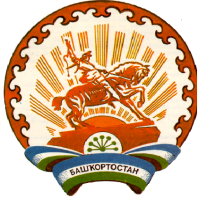 Республика БашкортостанАдминистрация сельского поселения  Челкаковский сельсовет муниципального районаБураевский район452973, с.Челкаково, ул.Пинегина , 8Тел. 8 (347 56) 2-54-59Приложение № 1к постановлению Администрации сельского поселения Челкаковский сельсовет муниципального района Бураевский район Республики Башкортостанот  16 февраля 2021 года № 8Приложение № 2к постановлению Администрации сельского поселения Челкаковский сельсовет муниципального района Бураевский район Республики Башкортостанот  16 февраля 2021 года №8